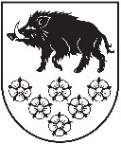 LATVIJAS REPUBLIKAKANDAVAS NOVADA DOMEDārza iela 6, Kandava, Kandavas novads, LV – 3120, Reģ. Nr.90000050886, Tālrunis 631 82028, fakss 631 82027, e-pasts: dome@kandava.lv    SĒDES PROTOKOLSKandavā2015.gada 24.septembrī 						             Nr.15Sēde sasaukta  		plkst.13.00Sēdi atklāj   			plkst.13.01Sēdi vada   		            A.Ķieģelis, domes priekšsēdētāja vietnieks                                                         Sēdi protokolē 	           A.Dundure, kancelejas vadītājaSēdē piedalās 11 deputāti       V.V.Dreimanis, S.Ezeriņa, L.Gudakovska, G.Indriksons, A.Ķieģelis, I.Lasis, I.Ozols,  A.Petrevica, D.Rozenfelds, S.Tiltiņa, S.ZvirgzdiņaSēdē nepiedalās		G.Birkenšteins( attaisnotu iemeslu dēļ)4  deputāti			R.Fabjančiks ( attaisnotu iemeslu dēļ)				I.Priede ( attaisnotu iemeslu dēļ)				N.Štoferts ( komandējumā Moldovā)Sēdē piedalās pašvaldības administrācijas darbinieki, pieaicinātās personas:   E.Dude, domes izpilddirektors, D.Rudēvica, Finanšu nodaļas vadītāja, L.Skvarnoviča, Juridiskās un personāla nodaļas vadītāja, juriste, A.Alase, juriste, G.Cīrule, Attīstības un plānošanas nodaļas vadītāja,  J.Jefremovs, Kandavas novada Būvvaldes vadītājs,  S.Bērziņa, Nekustamo īpašumu nodaļas vadītāja, A.Žakaite, NĪ nodaļas nodokļu inspektore, M.Liepa, lietvede- arhivāre, I.Leitarts, domes pašvaldības aģentūras „Kandavas novada sociālais dienests” direktors, M.Jēce, Cēres pagasta pārvaldes vadītāja, D.Priede, Vānes pagasta pārvaldes vadītāja, Dz.Jansone, Matkules pagasta pārvaldes vadītāja, R.Diduha, Zemītes pagasta pārvaldes vadītāja,  Sv.Brauna, SIA “Kandavas komunālie pakalpojumi” galvenā grāmatvede, R.Zariņš, Kandavas novada pašvaldības policijas priekšnieksSēdes vadītājs A.Ķieģelis paziņo, ka domes sēdes darba kārtībā iekļauti 44 jautājumi un  5 papildjautājumi:1.(44.) Par Maijas Liepas iecelšanu par Kandavas novada Dzimtsarakstu nodaļas vadītājas pienākumu izpildītāju2.(45.)Par Kandavas pilsētas zemes komisijas darbības izbeigšanu3.(46.)Par Kandavas novada domes sēdes 2014.gada 29.decembra ( protokols Nr.17  49.§) lēmuma “Par Kandavas novada attīstības programmas izstrādes uzsākšanu” grozījumu apstiprināšanu4.(47.) Par pamatbudžeta izdevumu apstiprināšanu pašvaldību savstarpējiem norēķiniem par Kandavas novada izglītības iestāžu sniegtajiem pakalpojumiem 2015.gadā5.(48.) Par pašvaldības dzīvokļa Sabiles ielā 8-31, Kandavā, Kandavas novadā izīrēšanu Maksimam BelausamPamatojoties uz  augstāk minēto un  likuma „Par pašvaldībām” 31.pantu,Dome, atklāti balsojot: PAR –  10   ( V.V.Dreimanis, S.Ezeriņa, L.Gudakovska, G.Indriksons,  A.Ķieģelis, I.Lasis, I.Ozols,  A.Petrevica,  D.Rozenfelds,  S.Tiltiņa)PRET – 0   , ATTURAS - 0 , NOLEMJ: Apstiprināt domes sēdes darba kārtību ar  49 jautājumiem.DARBA KĀRTĪBA1. Par Kandavas novada domes saistošo noteikumu Nr.18 “Grozījumi Kandavas novada domes 29.01.2015. saistošajos noteikumos Nr. 1 “2015.gada pamatbudžets un speciālais budžets” apstiprināšanu 2. Par Kandavas novada domes saistošo noteikumu Nr. 19 „Par nekustamā īpašuma nodokļa piemērošanu Kandavas novadā” apstiprināšanu 3. Par Kandavas novada domes sēdes 2015. gada 30. aprīļa (protokols Nr.8  15.§) lēmuma „Par dalību projekta „PROTI un DARI” īstenošanā” grozījumu apstiprināšanu4. Par pašvaldības nozīmes koplietošanas meliorācijas sistēmas statusa piešķiršanu Ceļa Nr.14 Matkulē koplietošanas meliorācijas sistēmai5. Par nekustamā īpašuma nodokļu parādu dzēšanu likvidētajai Kooperatīvajai sabiedrībai Tukuma maize6. Par pašvaldības līdzfinansējuma piešķiršanu logu nomaiņai Lielā ielā 48/50, Kandava, Kandavas novads7. Par maksas par paraksta īstuma apliecināšanu Kandavas novadā noteikšanu 8. Par Kandavas novada Būvvaldes nolikuma apstiprināšanu 9. Par nosaukuma un adreses piešķiršanu (maiņu) nekustamajam īpašumam „Matkules pamatskola”, Matkules pagasts, Kandavas novads, kadastra numurs 9070 003 0137 uz “Briedumi”, Matkules pagasts, Kandavas novads10. Par ēkas ar kadastra apzīmējumu 9070 003 0137 001 lietošanas veida maiņu 11.Par nekustamā īpašuma „Briedumi”, Matkules pagasts, Kandavas novads (kadastra numurs 9070 003 0137) nodošanu lietošanā un apsaimniekošanā Kandavas novada domes pašvaldības aģentūrai “Kandavas novada sociālais dienests” 12.Par Kandavas novada sociālās mājas ( pansijas) “Briedumi”  nolikuma apstiprināšanu13. Par Kandavas novada Izglītības pārvaldes pakļautībā esošo izglītības iestāžu maksas pakalpojumu cenrāža grozījumu apstiprināšanu14.Par Kandavas novada domes konkursa “Sakoptākā sēta 2015.gadā” rezultātu apstiprināšanu15. Par sociālā dzīvokļa statusa atcelšanu pašvaldības dzīvoklim “Vālodzes”-12, Zemīte, Zemītes pagasts, Kandavas novads16. Par pašvaldības dzīvokļa Sabiles ielā 5-11, Kandava, Kandavas novads izīrēšanu Laurim Kļavam17.Par pašvaldības dzīvokļa “Vālodzes”- 20, Zemīte, Zemītes pagasts izīrēšanu Laurai Bergmanei18. Par siltumenerģijas tarifiem Kandavas novadā19. Par zemes robežas izmainīšanu ( grozīšanu) zemes vienībām “Dimžu iela- Ceļš Nr.13” un “P130- Uidas- Senlejas” Kandavas pagastā, Kandavas novadā20. Par nekustamā īpašuma “Novadnieki”, Zantes pagasts, Kandavas novads sadalīšanu21. Par robežu izmainīšanu (grozīšanu) īpašumā „Reinas 2” Kandavas pagasts, Kandavas novads22. Par zemes ierīcības projekta apstiprināšanu īpašumā “Bērziņi”, Matkules pagasts, Kandavas novads23. Par zemes ierīcības projekta apstiprināšanu īpašumā “Rembatas”, Matkules pagasts, Kandavas novads24. Par zemes ierīcības projekta izstrādes uzsākšanu īpašumā “Burtnieki”, Vānes pagasts, Kandavas novads25. Par zemes ierīcības projekta izstrādes uzsākšanu īpašumā “Ūļas”, Zemītes pagasts, Kandavas novads26. Par zemes lietošanas mērķa maiņu nekustamajam īpašumam Lapu iela 7A, Kandava, Kandavas novads27. Par zemes lietošanas mērķa maiņu nekustamajam īpašumam Lapu iela 9A, Kandava, Kandavas novads28. Par pieņemto lēmumu atcelšanu ( Rūmenes muiža) 29. Par zemes ierīcības projekta izstrādes uzsākšanu Rūmenes muižas apvedceļam Kandavas pagastā, Kandavas novadā30. Par nekustamā īpašuma nodokļa parāda piedziņu bezstrīda kārtībā no [..]31. Par nekustamā īpašuma nodokļa parāda piedziņu bezstrīda kārtībā no [..]32. Par nekustamā īpašuma nodokļa parāda piedziņu bezstrīda kārtībā no [..]33. Par nekustamā īpašuma nodokļa parāda piedziņu bezstrīda kārtībā no [..]34. Par nekustamā īpašuma nodokļa parāda piedziņu bezstrīda kārtībā no [..]35. Par nekustamā īpašuma nodokļa parāda piedziņu bezstrīda kārtībā no [..]36. Par nekustamā īpašuma nodokļa parāda piedziņu bezstrīda kārtībā no [..]37. Par nekustamā īpašuma nodokļa parāda piedziņu bezstrīda kārtībā no [..]38. Par nekustamā īpašuma nodokļa parāda piedziņu bezstrīda kārtībā no [..]39. Par nekustamā īpašuma nodokļa parāda piedziņu bezstrīda kārtībā no [..]40. Par nekustamā īpašuma nodokļa parāda piedziņu bezstrīda kārtībā no [..]41. Par nekustamā īpašuma nodokļa parāda piedziņu bezstrīda kārtībā no [..]42. Par nekustamā īpašuma nodokļa parāda piedziņu bezstrīda kārtībā no [..]43. Par nekustamā īpašuma nodokļa parāda piedziņu bezstrīda kārtībā no [..]44. Par Maijas Liepas iecelšanu par Kandavas novada Dzimtsarakstu nodaļas vadītājas pienākumu izpildītāju45.Par Kandavas pilsētas zemes komisijas darbības izbeigšanu46.Par Kandavas novada domes sēdes 2014.gada 29.decembra ( protokols Nr.17  49.§) lēmuma “Par Kandavas novada attīstības programmas izstrādes uzsākšanu” grozījumu apstiprināšanu47. Par pamatbudžeta izdevumu apstiprināšanu pašvaldību savstarpējiem norēķiniem par Kandavas novada izglītības iestāžu sniegtajiem pakalpojumiem 2015.gadā48. Par pašvaldības dzīvokļa Sabiles ielā 8-31, Kandavā, Kandavas novadā izīrēšanu Maksimam Belausam49. Domes priekšsēdētāja vietnieka A.Ķieģeļa un izpilddirektora E.Dudes pārskats par paveikto septembra mēnesī un rīkojumu akceptēšana1.§Par Kandavas novada domes saistošo noteikumu Nr.18 “Grozījumi Kandavas novada domes 29.01.2015. saistošajos noteikumos Nr.1 “2015.gada pamatbudžets un speciālais budžets” apstiprināšanuZiņo: D.RudēvicaPamatojoties uz likuma “Par pašvaldībām” 21.panta pirmās daļas 2.punktu un 46.pantu,Dome, atklāti balsojot: PAR –  10   ( V.V.Dreimanis, S.Ezeriņa,   L.Gudakovska, G.Indriksons, A.Ķieģelis, I.Lasis, I.Ozols, A.Petrevica, D.Rozenfelds, S.Tiltiņa)PRET –  0  , ATTURAS - 0 , NOLEMJ: Apstiprināt Kandavas novada domes saistošos noteikumus Nr.18 “Grozījumi Kandavas novada domes 29.01.2015. saistošajos noteikumos Nr. 1 “2015.gada pamatbudžets un speciālais budžets” .2.§Par Kandavas novada domes saistošo noteikumu Nr. 19 „Par nekustamā īpašuma nodokļa piemērošanu Kandavas novadā” apstiprināšanuZiņo: A.ĶieģelisSaskaņā ar likuma  „Par pašvaldībām” 21. panta pirmās daļas 15. punktu, kas nosaka, ka Dome var izskatīt jebkuru jautājumu, kas ir attiecīgās pašvaldības pārziņā, turklāt tikai dome var pieņemt saistošus noteikumus par pašvaldības nodevu ieviešanu un likumā noteiktajos gadījumos noteikt nodokļu apmērus, ar likuma “Par nekustāmā īpašuma nodokli” 2. panta 14. daļu, 5.panta pirmo prim, trešo un ceturto daļu, 9.panta otro daļu.Pamatojoties uz likuma „Par pašvaldībām” 21. panta 1. daļas 15. punktu, likuma “Par nekustāmā īpašuma nodokli”, 2. panta 14. daļu, 5.panta pirmo prim, trešo un ceturto daļu, 9.panta otro daļu,Dome, atklāti balsojot: PAR –  10   ( V.V.Dreimanis, S.Ezeriņa,   L.Gudakovska, G.Indriksons, A.Ķieģelis, I.Lasis, I.Ozols, A.Petrevica, D.Rozenfelds, S.Tiltiņa)PRET –  0  , ATTURAS - 0 , NOLEMJ: 1.Apstiprināt Kandavas novada domes saistošos noteikumus Nr.19 „Par nekustamā īpašuma nodokļa piemērošanu Kandavas novadā”.2. Nosūtīt Kandavas novada domes saistošos noteikumus Nr.19 „Par nekustamā īpašuma nodokļa piemērošanu Kandavas novadā” Reģionālās attīstības un vides aizsardzības ministrijai atzinuma sniegšanai. 3.Noteikt, ka Kandavas novada domes saistošie noteikumi Nr.19 „Par nekustamā īpašuma nodokļa piemērošanu Kandavas novadā” stājas spēkā 2016.gada 1.janvārī.4. Kandavas novada domes kancelejai nodrošināt Kandavas novada domes saistošo noteikumu Nr.19 „Par nekustamā īpašuma nodokļa piemērošanu Kandavas novadā”publicēšanu  Kandavas novada informatīvajā izdevumā „Kandavas Novada Vēstnesis” un mājas lapā www.kandava.lv 5.Kandavas novada domes kancelejai nosūtīt zināšanai Kandavas novada domes saistošos noteikumus Nr.19 „Par nekustamā īpašuma nodokļa piemērošanu Kandavas novadā” SIA ZZ Dats.3.§Par Kandavas novada domes sēdes 2015. gada 30. aprīļa (protokols Nr.8  15.§) lēmuma „Par dalību projekta „PROTI un DARI” īstenošanā” grozījumu apstiprināšanuZiņo: G.CīruleKandavas novada domes sēdē 2015. gada 30. aprīlī (protokols Nr. 8 15.§) tika pieņemts lēmums „Par dalību projekta „PROTI un DARI” īstenošanā”:Uzsākt projektu īstenošanu un sadarbības līguma ar aģentūru par projekta īstenošanu slēgšanas procesu no 05.05.2015.Par projekta kontaktpersonu nozīmēt Attīstības un plānošanas nodaļas projektu vadītāju Intu Haferbergu (tālrunis 63182030, e-pasts inta.haferberga@kandava.lv).Īstenojot projektu “PROTI un DARI!”, pašvaldība apņemas nodrošināt:par pašvaldības budžeta līdzekļiem: mērķa grupas jauniešu sasniegšanas un uzrunāšanas aktivitātes, kā arī informēšanas pasākumus, iesaistot pašvaldības stratēģiskos partnerus;projekta administratīvo ieviešanu attiecīgajā pašvaldībā;projekta īstenošanai nepieciešamo priekšfinansējumu (mērķa grupas jauniešu profilēšanas nodrošināšana un 20% apmērā projekta noslēgumā) un nepārtrauktu finansējumu plūsmu projekta īstenošanai.par projekta budžeta līdzekļiem:sasniedzamās iznākuma rādītāja kvotas izpildi, pašvaldībai norādītā mērķa grupas jauniešu skaita iesaisti projektā un atbalsta pasākumu sniegšanu divu līdz deviņu mēnešu garumā atbilstoši izstrādātajām mērķa grupas jauniešu individuālajām pasākumu programmām;projekta īstenošanai atbilstoša personāla (programmas vadītāja un mērķa grupas jauniešu mentoru) piesaisti;projekta īstenošanā iesaistīt vienu vai vairākus stratēģiskos partnerus.Apstiprināt esošās situācijas aprakstu mērķa grupas jauniešu atbalsta jomā pašvaldībā.Ar 2015. gada 31. augustu Inta Haferberga pārtrauca darba tiesiskās attiecības ar Kandavas novada domi, līdz ar to ir nepieciešams grozīt lēmuma otro punktu un ceturtā punkta esošās situācijas aprakstu mērķa grupas jauniešu atbalsta jomā pašvaldībā.Pamatojoties uz Jaunatnes    starptautisko  programmu  aģentūras  2015.gada  16.janvāra  vēstuli  Nr.6-1/88 „Par dalību projekta „PRORI un DARI” īstenošanā”,Dome, atklāti balsojot: PAR –  10   ( V.V.Dreimanis, S.Ezeriņa,   L.Gudakovska, G.Indriksons, A.Ķieģelis, I.Lasis, I.Ozols, A.Petrevica, D.Rozenfelds, S.Tiltiņa)PRET –  0  , ATTURAS - 0 , NOLEMJ: 1. Apstiprināt Kandavas novada domes sēdes 2015. gada 30. aprīlī (protokols Nr. 8 15.§) lēmuma „Par dalību projekta „PROTI un DARI” īstenošanā” grozījumus, izsakot 2. punktu šādā redakcijā: “2. Par projekta kontaktpersonu nozīmēt Attīstības un plānošanas nodaļas projektu vadītāju Santu Āboliņu (tālrunis 63182030, e-pasts santa.abolina@kandava.lv)”.2. Apstiprināt esošās situācijas aprakstu mērķa grupas jauniešu atbalsta jomā pašvaldībā (informācija pielikumā).4.§Par pašvaldības nozīmes koplietošanas meliorācijas sistēmas statusa piešķiršanu Ceļa Nr. 14 Matkules pagastā, Kandavas novadā koplietošanas meliorācijas sistēmaiZiņo:E.DudeKandavas novada domes izpilddirektors E. Dude un Matkules pagasta pārvaldes vadītāja Dz. Jansone ir noskaidrojuši īpašnieku un tiesisko valdītāju viedokli, kuru zemes robežās atrodas koplietošanas meliorācijas sistēma par pašvaldības nozīmes koplietošanas meliorācijas sistēmas statusa piešķiršanu Ceļa Nr. 14 Matkules pagastā, Kandavas novadā  koplietošanas meliorācijas sistēmai.Pamatojoties uz likuma „Par pašvaldībām” 15. panta pirmās daļas 2. punktam, Meliorācijas likuma 1. panta 5.1 un 22.2 punktiem, 2010. gada 13. jūlija Ministru kabineta noteikumiem Nr. 623 „Meliorācijas kadastra noteikumi”, 2015. gada 7. jūlija Ministru kabineta noteikumiem Nr. 378  „Meliorācijas sistēmas būvniecības, ekspluatācijas un uzturēšanas izmaksu aprēķināšanas, sadales un norēķinu kārtība un kārtība, kādā pašvaldība piedalās pašvaldības nozīmes koplietošanas meliorācijas sistēmas būvniecībā, ekspluatācijā un uzturēšanā, kā arī minēto izmaksu segšanā”,Dome, atklāti balsojot: PAR –  10   ( V.V.Dreimanis, S.Ezeriņa,   L.Gudakovska, G.Indriksons, A.Ķieģelis, I.Lasis, I.Ozols, A.Petrevica, D.Rozenfelds, S.Tiltiņa)PRET –  0  , ATTURAS - 0 , NOLEMJ: 1. Piešķirt pašvaldības nozīmes koplietošanas meliorācijas sistēmas statusu Ceļa Nr. 14 Matkules pagastā, Kandavas novadā  koplietošanas meliorācijas sistēmai, nosakot,2. Izstrādāt saistošos noteikumus par atbildību pašvaldības nozīmes koplietošanas meliorācijas sistēmu ekspluatācijas un uzturēšanas noteikumu pārkāpšanu.3. Mēneša laikā pēc lēmuma pieņemšanas informēt valsts sabiedrību ar ierobežotu atbildību „Zemkopības ministrijas nekustamie īpašumi”.Deputāte S.Zvirgzdiņa ierodas uz domes sēdi plkst.13.105.§Par nekustamā īpašuma nodokļu parādu dzēšanu likvidētajai Kooperatīvajai sabiedrībai Tukuma maizeZiņo: A.ĶieģelisKooperatīvā sabiedrība „Tukuma maize”, reģ.Nr.40003427091, Spartaka iela 1, Tukums, Tukuma novads, LV-3101, saskaņā ar Maksāšanas paziņojumu par nekustamo īpašuma nodokli 2015.gadam, Nr.15-5111, ir uzkrāts nekustamā īpašuma nodokļa parāds, kas uz 2015. gada 24.septembri par ēkām Sabiles ielā 22, Kandavā, Kandavas novadā sastāda EUR 256,85 (tai skaitā nokavējuma nauda EUR 46,42). Saskaņā ar likumu „Par nodokļiem un nodevām” 20.panta pirmās daļas 3.punktu, nekustamā īpašuma nodokli administrē - [..] pašvaldības atbilstoši likumam “Par nekustamā īpašuma nodokli”. Nekustamā īpašuma nodokli Kandavas novadā administrē Kandavas novada dome. Minētā likuma 25.panta pirmās daļas 7.punkts, nosaka, ka nodokļa parādu dzēš, ja nodokļu maksātājs normatīvajos aktos paredzētajos gadījumos ir izslēgts no Uzņēmuma reģistra reģistriem un 25.panta trešā daļa, nosaka, ka pašvaldības budžetā ieskaitāmā nekustamā īpašuma nodokļa parādus, kā arī ar tiem saistītās nokavējuma naudas un soda naudas šā panta pirmajā daļā noteiktajos gadījumos dzēš attiecīgās pašvaldības. Kandavas novada domei, ņemot vērā Lursoft datu bāzē esošo informāciju par to, ka Kooperatīvā sabiedrība „Tukuma maize”, Reģ.Nr.40003427091, Spartaka iela 1, Tukums, Tukuma novads, LV-3101, ir likvidēta un izslēgta no Uzņēmuma reģistra 2015. gada 30.aprīlī, nepieciešams pieņemt lēmumu par nekustamā īpašuma nodokļu parādu dzēšanu minētajai likvidētajai Kooperatīvajai sabiedrībai.   Saskaņā ar Ministru kabineta 2009.gada 15.decembra noteikumiem „Kārtība, kādā budžeta iestādes kārto grāmatvedības uzskaiti” 100.punktu, kas nosaka, ka prasības, kuru piedziņa saskaņā ar tiesību normām ir neiespējama, jo parādnieks ir likvidēts vai miris vai ir pagājis parāda piedziņas iespējamības termiņš, izslēdz no uzskaites un atzīst pārējos izdevumos [..].Pamatojoties uz likuma „Par nodokļiem un nodevām” 25.panta pirmās daļas 7.punktu, 25.panta trešo daļu, Ministru kabineta 2009.gada 15.decembra noteikumiem „Kārtība, kādā budžeta iestādes kārto grāmatvedības uzskaiti” 100.punktu,Dome, atklāti balsojot: PAR – 11    ( V.V.Dreimanis, S.Ezeriņa,  L.Gudakovska, G.Indriksons, A.Ķieģelis, I.Lasis, I.Ozols, A.Petrevica, D.Rozenfelds,  S.Tiltiņa,  S.Zvirgzdiņa)PRET –  0  , ATTURAS -0  , NOLEMJ: 1. Dzēst likvidētās Kooperatīvās sabiedrības „Tukuma maize”, reģ.Nr.40003427091, Spartaka iela 1, Tukums, Tukuma novads, LV-3101 nekustamā īpašuma nodokļa parādu EUR 256,85, kas sastāv no pamatparāda EUR 210,43 un nokavējuma naudas EUR 46,42 apmērā. 2.Kontroli par lēmuma izpildi uzdot Kandavas novada domes Finanšu nodaļas vadītājai Dacei Rudēvicai.6.§Par pašvaldības līdzfinansējuma piešķiršanu logu nomaiņai Lielā ielā 48/50, Kandava, Kandavas novadsZiņo: J.JefremovsKandavas novada domē 2015.gada 14.septembrī (reģ.Nr.3-12-1/1662) saņemts Olgas Deičas, iesniegums ar lūgumu piešķirt līdzfinansējumu trīs koka logu nomaiņai Kandavas vecpilsētā Lielā ielā 48/50, Kandavā, Kandavas novadā. Iesniegumam pievienota darbu izmaksas tāmes kopija.	Nekustamais īpašums Lielā ielā 48/50, Kandavā, Kandavas novadā, atrodas Kandavas vēsturiskajā centrā. Tiek plānots nomainīt trīs koka logu. Saskaņā ar darbu izmaksas tāmi par vienu būvgaldniecības izstrādājuma komplektu sastāda EUR 413,38 (četri simti trīspadsmit eiro un 38 centi ) apmērā, neietverot būvgaldniecības uzstādīšanas un montāžas darbu izmaksas. Kopējā izmaksa sastāda EUR 1240,15 (viens tūkstotis divi simti četrdesmit  eiro un 15 centi ) apmērā.	Saskaņā ar  Kandavas novada domes 2011.gada 30.jūnija (protokols Nr.6 2.§) saistošiem noteikumiem Nr.10 „Par pašvaldības palīdzību vēsturisku būvgaldniecības izstrādājumu atjaunošanai vai restaurācijai, balkonu atjaunošanai vai restaurācijai, ēku fasāžu krāsojuma atjaunošanai un jumta seguma nomaiņai valsts nozīmes pilsētbūvniecības pieminekļa „Kandavas pilsētas vēsturiskais centrs” teritorijā esošajām ēkām, kā arī Latvijas Valsts aizsargājamo kultūras pieminekļu sarakstā ietvertajām ēkām Kandavas novadā” un 20.1.apakšpunkts paredz, ka Kandavas novada dome budžetā paredzēto līdzekļu apjomā līdzfinansē vēsturisku būvgaldniecības izstrādājumu atjaunošanai vai restaurācijai - līdz 50% no būvizstrādājuma tāmes, bet ne vairāk kā EUR 284,57 (divi simti astoņdesmit četri eiro un 57 centi) uz vienu būvgaldniecības izstrādājuma komplektu, neietverot būvgaldniecības uzstādīšanas un montāžas darbu izmaksas.Dome, atklāti balsojot: PAR – 11    ( V.V.Dreimanis, S.Ezeriņa,  L.Gudakovska, G.Indriksons, A.Ķieģelis, I.Lasis, I.Ozols, A.Petrevica, D.Rozenfelds,  S.Tiltiņa,  S.Zvirgzdiņa)PRET –  0  , ATTURAS -0  , NOLEMJ: Piešķirt Olgai Deičai līdzfinansējumu 50% apmērā trīs loga nomaiņai Lielā ielā 48/50, Kandavā, Kandavas novadā, bet ne vairāk kā EUR 284,57 (divi simti astoņdesmit četri eiro un 57 centi) uz vienu būvgaldniecības izstrādājuma komplektu.7.§Par maksas par paraksta īstuma apliecināšanu Kandavas novadā noteikšanuZiņo: A.Dundure28.01.2015. reģ.Nr. 3-12-1/ 197 domē reģistrēts Centrālās vēlēšanu komisijas iesniegums ar lūgumu pašvaldībai noteikt maksu par paraksta apliecināšanu. 2015.gada 1.janvārī stājušies spēkā grozījumi likumā “Par tautas nobalsošanu, likumu ierosināšanu un Eiropas pilsoņu iniciatīvu”, nosakot ka vēlētājiem par likumprojektu vai Satversmes grozījumu projektu vai Satversmes atlaišanas ierosinājumu jānodrošina iespēja parakstīties un apliecināt paraksta īstenumu dzīvesvietas deklarēšanas vietā, bāriņtiesā un pie pašvaldības pārvalžu vadītājiem.Bāriņtiesas likuma79. pantā noteikts, ka valsts nodeva par paraksta apliecināšanu – 2,85 EUR, bet likuma “Par tautas nobalsošanu, likumu ierosināšanu un Eiropas pilsoņu iniciatīvu” 22.panta trešajā daļā noteikts, ka maksu par paraksta apliecināšanu saistībā ar parakstu vākšanu par likumprojektu vai Satversmes grozījumu projektu bāriņtiesā vai pašvaldības institūcijā nosaka, ņemot vērā paraksta apliecināšanas tiešās administratīvās izmaksas, taču ne lielāku par pusi no summas, kas likumā noteikta paraksta īstuma apliecināšanai bāriņtiesā.Saskaņā ar likuma “Par tautas nobalsošanu, likumu ierosināšanu un Eiropas pilsoņu iniciatīvu” 22.panta trešo daļu,Dome, atklāti balsojot: PAR – 11    ( V.V.Dreimanis, S.Ezeriņa,  L.Gudakovska, G.Indriksons, A.Ķieģelis, I.Lasis, I.Ozols, A.Petrevica, D.Rozenfelds,  S.Tiltiņa,  S.Zvirgzdiņa)PRET –  0  , ATTURAS -0  , NOLEMJ: Noteikt maksu Kandavas novadā 1,40 EUR par paraksta īstuma apliecināšanu ierosinot likumprojektu vai Satversmes grozījumu projektu.8. §Par Kandavas novada Būvvaldes nolikuma apstiprināšanuZiņo: J.JefremovsPar jautājumu izsakās: D.Rozenfelds, J.JefremovsPamatojoties uz Latvijas Republikas Būvniecības likumu un tā piemērošanas prakses problemātiku,  priekšlikums mainīt Kandavas novada Būvvaldes nolikumu. Sakarā ar minēto, nepieciešams atcelt domes sēdē 2011.gada 26.maijā ( protokols Nr. 5  14.§) apstiprināto Kandavas novada Būvvaldes nolikumu.Pamatojoties uz Valsts pārvaldes iekārtas likuma 73.panta pirmās daļas 1.punktu,Dome, atklāti balsojot: PAR – 11    ( V.V.Dreimanis, S.Ezeriņa,  L.Gudakovska, G.Indriksons, A.Ķieģelis, I.Lasis, I.Ozols, A.Petrevica, D.Rozenfelds,  S.Tiltiņa,  S.Zvirgzdiņa)PRET –  0  , ATTURAS -0  , NOLEMJ: 1. Apstiprināt Kandavas novada domes iekšējo normatīvo aktu „Kandavas novada Būvvaldes nolikums”.2.Noteikt, ka Kandavas novada Būvvaldes nolikumā stājas spēkā 2015.gada 24.septembrī.9.§Par nosaukuma un adreses piešķiršanu (maiņu) nekustamajam īpašumam „Matkules pamatskola”, Matkules pagasts, Kandavas novads, kadastra numurs 9070 003 0137 uz „Briedumi”, Matkules pagasts, Kandavas novadsZiņo: L.GudakovskaSaskaņā ar Kandavas novada domes 2015. gada 27. augusta (sēdes Nr.14., 9.§) lēmumu „Par Matkules sākumskolas ēkas turpmāko izmantošanu” nekustamajam īpašumam „Matkules pamatskola”, Matkules pagasts, Kandavas novads, kadastra numurs 9070 003 0137, sastāv no zemes gabala 2,58 ha platībā ar kadastra apzīmējumu 9070 003 0137 un piecām palīgēkām mainīt un piešķirt jaunu nosaukumu un adresi „Briedumi”, Matkules pagasts, Kandavas novads. Pamatojoties uz augstāk minēto, likuma „Par pašvaldībām” 21. panta 27. punktu, „Administratīvo teritoriju un apdzīvoto vietu likuma” 14. panta otro daļu, Ministru Kabineta 2009. gada 3. novembra noteikumu Nr. 1269 „Adresācijas sistēmas noteikumi” 8. punktu, Dome, atklāti balsojot: PAR – 11    ( V.V.Dreimanis, S.Ezeriņa,  L.Gudakovska, G.Indriksons, A.Ķieģelis, I.Lasis, I.Ozols, A.Petrevica, D.Rozenfelds,  S.Tiltiņa,  S.Zvirgzdiņa)PRET –  0  , ATTURAS -0  , NOLEMJ: Mainīt un piešķirt nekustamajam īpašumam „Matkules pamatskola”, Matkules pagasts, Kandavas novads (adreses klasifikatora kods 103223050), kas sastāv no zemesgabala 2,58 ha platībā ar kadastra apzīmējumu 9070 003 0137 un piecām palīgēkām nosaukumu un adresi uz „Briedumi”, Matkules pagasts,  Kandavas novads (kadastra numurs 9070 003 0137).10.§Par ēkas ar kadastra apzīmējumu 9070 003 0137 001 lietošanas veida maiņuZiņo: A.Ķieģelis2015. gada 26. februāra Kandavas novada domes sēdē tika nolemts (protokols Nr.3  1.§) reorganizēt Matkules sākumskolu un Vānes pamatskolu, tās apvienojot un izveidojot jaunu vispārējās izglītības iestādi, piešķirot nosaukumu – Vānes pamatskola.Pēc reorganizācijas Matkules sākumskolas ēkai ir nepieciešams atrast citu pielietojumu, lai ēka nestāvētu tukša un neaizietu bojā. Ir izskatīti vairāki varianti, arī kopā ar Labklājības ministriju.Kandavas novada domē saņemta Kandavas novada domes pašvaldības aģentūras „Kandavas novada sociālais dienests” (turpmāk – SD) koncepcija par Matkules sākumskolas ēkas izmantošanu, proti, SD ierosina Matkules sākumskolas ēkā izveidot sociālo pansiju, kur varētu nodrošināt ar mājokli un sociālo aprūpi pensijas vecuma personas, kuras vecuma vai veselības stāvokļa dēļ nespēj nodrošināt savu eksistenci bez citu palīdzības un kam ir objektīvas grūtības sevi aprūpēt. Kandavas novada domes sēdē 2015.gada 27.augustā tika nolemts (protokols Nr.14  9.§) atbalstīt Kandavas novada domes pašvaldības aģentūras „Kandavas novada sociālais dienests” koncepciju par sociālās mājas ( pansijas) izveidi Matkules sākumskolas ēkā, kā arī Kandavas novada Būvvaldei tika uzdots  veikt nepieciešamās darbības būves tipa maiņai.Saskaņā ar Kandavas novada domes 2015. gada 24.septembra sēdes ( protokols Nr.15, 9.§) lēmumu nekustamajam īpašumam „Matkules pamatskola”, Matkules pagasts, Kandavas novads, kadastra numurs 9070 003 0137, sastāv no zemes gabala 2,58 ha platībā ar kadastra apzīmējumu 9070 003 0137 un piecām palīgēkām mainīts un piešķirts jauns nosaukums un adrese „Briedumi”, Matkules pagasts, Kandavas novads. Neveicot pārbūves ēkā, patreiz būtu iespējams sociālajai pansijai nodot šādas 1.stāva  telpas: Nr.1 (telpas Nr.1, telpas nosaukums – istaba); Nr.2 (telpas Nr.17, telpas nosaukums – istaba); Nr.3 (telpas Nr.16, telpas nosaukums – istaba); Nr.4 (telpas Nr.13, telpas nosaukums – istaba); Nr.5 (telpas Nr.12, telpas nosaukums – istaba); Nr.6 (telpas Nr.11, telpas nosaukums – istaba);un pārejās nepieciešamās pirmā stāva palīgtelpas.Pamatojoties uz augstāk minēto, likuma „Par pašvaldībām” 21. panta 27. punktu, „Administratīvo teritoriju un apdzīvoto vietu likuma” 14. panta otro daļu, Ministru Kabineta 2009. gada 3. novembra noteikumu Nr. 1269 „Adresācijas sistēmas noteikumi” 8. punktu,Dome, atklāti balsojot: PAR – 11    ( V.V.Dreimanis, S.Ezeriņa,  L.Gudakovska, G.Indriksons, A.Ķieģelis, I.Lasis, I.Ozols, A.Petrevica, D.Rozenfelds,  S.Tiltiņa,  S.Zvirgzdiņa)PRET –  0  , ATTURAS -0  , NOLEMJ: 1. Mainīt ēkai - skola ar kadastra apzīmējumu 9070 003 0137 001 esošo būvju klasifikācijas kodu 12630101 (Skolas, universitātes un zinātniskajai pētniecībai paredzētās ēkas) uz būvju klasifikācijas kodu 11300101 (Dažādu sociālo grupu kopdzīvojamās mājas).2. Noteikt sekojošas dzīvojamās telpas: 	2.1. dzīvojamā telpa  Nr.1 (telpa Nr.1, telpas platība 32,8 m² );	2.2. dzīvojamā telpa Nr.2 (telpa Nr.17, telpas platība 23,9 m² );	2.3. dzīvojamā telpa Nr.3 (telpa Nr.16, telpas platība 28,2 m²);	2.4. dzīvojamā telpa  Nr.4 (telpa Nr.13,  telpas platība 13,1 m² );	2.5. dzīvojamā telpa Nr.5 (telpa Nr.12, telpas platība 30,3 m² );	2.6. dzīvojamā telpa  Nr.6 (telpa Nr.11, telpas platība 14,9 m² ).11. §Par nekustamā īpašuma „Briedumi”, Matkules pagasts, Kandavas novads (kadastra numurs 9070 003 0137) nodošanu lietošanā un apsaimniekošanā Kandavas novada domes pašvaldības aģentūrai „Kandavas novada sociālais dienests”Ziņo: A.ĶieģelisPar jautājumu izsakās: G.Indriksons, I.Leitarts2015. gada 27. augusta Kandavas novada domes sēdē tika nolemts (protokols Nr.14 8.§) atbalstīt Kandavas novada domes pašvaldības aģentūras „Kandavas novada sociālais dienests” koncepciju par sociālās pansijas izveidi Matkules sākumskolas ēkā.2015. gada 24. septembra Kandavas novada domes sēdē nolemts (protokols Nr.15  9.§) mainīt un piešķirt nekustamajam īpašumam „Matkules pamatskola”, Matkules pagasts, Kandavas novads (adreses klasifikatora kods 103223050), kas sastāv no zemesgabala 2,58 ha platībā ar kadastra apzīmējumu 9070 003 0137 un piecām palīgēkām nosaukumu un adresi uz „Briedumi”, Matkules pagasts,  Kandavas novads (kadastra numurs 9070 003 0137).Lai Kandavas novada domes pašvaldības aģentūra „Kandavas novada sociālais dienests” spētu īstenot koncepciju par sociālās pansijas izveidi minētajā nekustamajā īpašumā tas ir jānodod lietošanā un apsaimniekošanā Kandavas novada domes pašvaldības aģentūrai „Kandavas novada sociālais dienests”.Pamatojoties uz augstāk norādīto, likuma „Par pašvaldībām 15. panta pirmās daļas 7. punktu,Dome, atklāti balsojot: PAR – 11    ( V.V.Dreimanis, S.Ezeriņa,  L.Gudakovska, G.Indriksons, A.Ķieģelis, I.Lasis, I.Ozols, A.Petrevica, D.Rozenfelds,  S.Tiltiņa,  S.Zvirgzdiņa)PRET –  0  , ATTURAS -0  , NOLEMJ: Uzdot Kandavas novada domes izpilddirektoram E. Dudem ar Kandavas novada domes pašvaldības aģentūras „Kandavas novada sociālais dienests” direktoru I.Leitartu noslēgt nekustamā īpašuma „Briedumi”, Matkules pagasts, Kandavas novads (kadastra numurs 9070 003 0137) lietošanas un apsaimniekošanas līgumu. 12.§Par Kandavas novada sociālās mājas ( pansijas)  “Briedumi” nolikuma apstiprināšanuZiņo: A.ĶieģelisPar jautājumu izsakās: D.Rozenfelds, L.SkvarnovičaPamatojoties uz Kandavas novada domes sēdē 2015.gada 27.augusta ( protokols Nr.14  9.§)  pieņemtā lēmuma 4.2.apakšpunktu un likuma “Par pašvaldībām” 20.panta pirmās daļas 8.punktu,Dome, atklāti balsojot: PAR – 11    ( V.V.Dreimanis, S.Ezeriņa,  L.Gudakovska, G.Indriksons, A.Ķieģelis, I.Lasis, I.Ozols, A.Petrevica, D.Rozenfelds,  S.Tiltiņa,  S.Zvirgzdiņa)PRET –  0  , ATTURAS -0  , NOLEMJ: 1.Apstiprināt Kandavas novada sociālās  mājas ( pansijas)  “Briedumi” nolikumu.2. Noteikt, ka Kandavas novada sociālās mājas ( pansijas ) “Briedumi” nolikums stājas spēkā 2015.gada 24.septembrī13.§Par Kandavas novada Izglītības pārvaldes pakļautībā esošo izglītības iestāžu maksas pakalpojumu cenrāža grozījumu apstiprināšanu Ziņo: S.Tiltiņa2015.gada 16.septembrī Kandavas novada domē reģistrēts ( reģ.Nr. 3-12-1/ 1673) Kandavas novada Izglītības pārvaldes vadītājas S.Tiltiņas iesniegums ar lūgumu apstiprināt Kandavas novada Izglītības pārvaldes pakļautībā esošo izglītības iestāžu maksas pakalpojumu cenrāža grozījumus.Izglītības pārvaldes pakļautībā esošo izglītības iestāžu maksas pakalpojumu cenrādis apstiprināts domes sēdē 2014.gada 27.martā (protokols Nr.5  10.§), ar grozījumiem domes sēdēs:  2014.gada 29.maijā ( protokols Nr.8   11.§), 2014.gada 28.augustā (protokols Nr.11  7.§), 2014.gada 30.oktobrī ( protokols Nr.15  10.§) un 2015.gada 26.februārī ( protokols Nr.3  15.§).Dome, atklāti balsojot: PAR – 10    ( V.V.Dreimanis, S.Ezeriņa,  L.Gudakovska, G.Indriksons, A.Ķieģelis, I.Lasis, I.Ozols, A.Petrevica, D.Rozenfelds,  S.Zvirgzdiņa)PRET –  0  , ATTURAS -0  , NEBALSO – 1 ( S.Tiltiņa, atb.likumam “par interešu konflikta novēršanu valsts amatpersonu darbībā”)NOLEMJ: 1.Apstiprināt Kandavas novada Izglītības pārvaldes pakļautībā esošo izglītības iestāžu maksas pakalpojumu cenrāža grozījumus.2. Noteikt, ka Kandavas novada Izglītības pārvaldes pakļautībā esošo izglītības iestāžu maksas pakalpojumu cenrāža grozījumi stājas spēkā 2015.gada 24.septembrī.14.§Par Kandavas novada domes konkursa “Sakoptākā sēta 2015.gadā” rezultātu apstiprināšanu Ziņo: A.ĶieģelisPamatojoties uz Kandavas novada domes konkursa “Sakoptākā sēta” nolikuma (apst. domes sēdē 29.01.2015., protokols Nr. 2  19.§) 6.4.punktu,Dome, atklāti balsojot: PAR – 11    ( V.V.Dreimanis, S.Ezeriņa,  L.Gudakovska, G.Indriksons, A.Ķieģelis, I.Lasis, I.Ozols, A.Petrevica, D.Rozenfelds,  S.Tiltiņa,  S.Zvirgzdiņa)PRET –  0  , ATTURAS -0  , NOLEMJ: Apstiprināt Kandavas novada domes konkursa “Sakoptākā sēta 2015.gadā” rezultātus.15.§Par sociālā dzīvokļa statusa atcelšanu pašvaldības dzīvoklim “Vālodzes”- 12, Zemīte, Zemītes pagasts, Kandavas novadsZiņo: D.RozenfeldsAr Kandavas novada domes 2014.gada 27.februāra sēdes (protokols Nr.4 17.§)  lēmumu pašvaldības dzīvoklim Nr.12 „Vālodzes”, Zemītē, Zemītes pagastā, Kandavas novadā  (kadastra apzīmējums 9094 001 0221 001 012) tika noteikts sociālā dzīvokļa statuss.	 Kandavas novada domē 2015.gada 3.septembrī (reģ.Nr.3-12-1/1588) saņemts Kandavas novada domes PA “Kandavas novada sociālais dienests” direktora Inta Leitarta iesniegums (02.09.2015.Nr.1-10/595) ar lūgumu atcelt sociālo statusu pašvaldības dzīvoklim Nr.12 „Vālodzes”, Zemītē, Zemītes pagastā, Kandavas novadā.[..]Pamatojoties uz augstāk minēto,Dome, atklāti balsojot: PAR – 11    ( V.V.Dreimanis, S.Ezeriņa,  L.Gudakovska, G.Indriksons, A.Ķieģelis, I.Lasis, I.Ozols, A.Petrevica, D.Rozenfelds,  S.Tiltiņa,  S.Zvirgzdiņa)PRET –  0  , ATTURAS -0  , NOLEMJ: 1.Atcelt sociālā dzīvokļa statusu pašvaldības labiekārtotam trīsistabu dzīvoklim “Vālodzes”-12, Zemītē, Zemītes pagastā, Kandavas novadā.2.Noslēgt Vienošanos par īres līguma pagarināšanu līdz 30.09.2016. ar Aivu Nikolajevu par labiekārtotu trīsistabu dzīvokli “Vālodzes”-12, Zemītē, Zemītes pagastā, Kandavas novadā ar kopējo platību 71,8 m2, kur  īres maksa mēnesī tiek noteikta EUR 0,09 par m2.16.§Par pašvaldības  dzīvokļa Sabiles iela 5-11, Kandava, Kandavas novads izīrēšanu Laurim KļavamZiņo: D.Rozenfelds[..]Pamatojoties uz augstāk minēto, Dome, atklāti balsojot: PAR – 11    ( V.V.Dreimanis, S.Ezeriņa,  L.Gudakovska, G.Indriksons, A.Ķieģelis, I.Lasis, I.Ozols, A.Petrevica, D.Rozenfelds,  S.Tiltiņa,  S.Zvirgzdiņa)PRET –  0  , ATTURAS -0  , NOLEMJ: 1.Izīrēt Laurim Kļavam pašvaldības nelabiekārtotu vienistabas dzīvokli Sabiles iela 5-11, Kandavā, Kandavas novadā, ar kopējo 31,6 m2, dzīvokļu īres līgumu noslēdzot uz vienu gadu.2.Domes izpilddirektoram E.Dudem viena mēneša laikā no lēmuma pieņemšanas brīža noslēgt īres līgumu ar L.Kļavu.3.Atļaut domes izpilddirektoram E.Dudem saskaņā ar līguma nosacījumiem pagarināt, grozīt vai izbeigt īres līgumu ar L.Kļavu.17.§Par pašvaldības sociālā dzīvokļa „Vālodzes”-20 , Zemīte, Zemītes pagasts, Kandavas novads izīrēšanu Laurai BergmaneiZiņo: D.RozenfeldsKandavas novada domē 2015.gada 25.augustā (reģ.Nr.3-12-1/1542) un 2015.gada 28.augustā (reģ.Nr.3-12-1/1566) saņemts Lauras Bergmanes iesniegums ar lūgumu piešķirt dzīvokli.[..]Pamatojoties uz augstāk minēto,Dome, atklāti balsojot: PAR – 11    ( V.V.Dreimanis, S.Ezeriņa,  L.Gudakovska, G.Indriksons, A.Ķieģelis, I.Lasis, I.Ozols, A.Petrevica, D.Rozenfelds,  S.Tiltiņa,  S.Zvirgzdiņa)PRET –  0  , ATTURAS -0  , NOLEMJ: 1.Izīrēt Laurai Bergmanei pašvaldības labiekārtotu vienistabas dzīvokli “Vālodzes”-20, Zemītē, Zemītes pagastā, Kandavas novadā, ar kopējo 33,8 m2, dzīvokļu īres līgumu noslēdzot uz darba tiesisko attiecību laiku.2.Domes izpilddirektoram E.Dudem viena mēneša laikā no lēmuma pieņemšanas brīža noslēgt īres līgumu ar L.Bergmani.3.Atļaut domes izpilddirektoram E.Dudem saskaņā ar līguma nosacījumiem pagarināt, grozīt vai izbeigt īres līgumu ar L.Bergmani.	18.§Par siltumenerģijas tarifiem Kandavas novadāZiņo: L.Gudakovska, Sv.BraunaPar jautājumu izsakās: D.Rozenfelds, S.Tiltiņa, L.Gudakovska, I.Lasis, A.Ķieģelis, Sv.Brauna, L.Skvarnoviča2014. gada 16. septembrī ( reģ.Nr. 3-12-1/ 1678) Kandavas novada domē saņemts SIA „Kandavas komunālie pakalpojumi” valdes locekļa E. Barisa iesniegums „Par siltumenerģijas tarifiem Kandavas novadā”. Iesniegumā norādīts, ka SIA „Kandavas komunālie pakalpojumi” iesniedz Kandavas novada domei apstiprināšanai jaunu siltuma tarifu projektu, kurš ir aprēķināts saskaņā ar Sabiedrisko pakalpojumu regulēšanas komisijas padomes 2010. gada 14. aprīļa lēmuma Nr. 1/7 „Siltumenerģijas apgādes pakalpojumu tarifu aprēķināšanas metodika”. Tarifa projekts aprēķināts, balstoties uz izmaksām viena pilna gada laikā (01.09.2014. – 31.08.2015.)Pamatojoties uz likuma „Par pašvaldībām” 15.panta pirmās daļas 1.punktu un 21. panta pirmās daļas 14. punkta d) apakšpunktu,Dome, atklāti balsojot: PAR – 11    ( V.V.Dreimanis, S.Ezeriņa,  L.Gudakovska, G.Indriksons, A.Ķieģelis, I.Lasis, I.Ozols, A.Petrevica, D.Rozenfelds,  S.Tiltiņa,  S.Zvirgzdiņa)PRET –  0  , ATTURAS -0  , NOLEMJ: 1.Apstiprināt ar 2015.gada 15.novembri siltumenerģijas tarifu Kandavas novada katlu mājās:2. Uzdot SIA “Kandavas komunālie pakalpojumi” organizēt iedzīvotāju sapulces siltumenerģijas tarifu skaidrošanai.19.§Par zemes robežu izmainīšanu (grozīšanu) zemes vienībām  „Dimžu iela-Ceļš Nr.13” un „P130-Uidas-Senlejas” Kandavas pagastā, Kandavas novadāZiņo: L.GudakovskaSaskaņā ar Kandavas novada teritorijas plānojumu, Kandavas novada ceļu un ielu sarakstu un izvietojuma shēmu (saskaņoti 09.12.2010. Valsts zemes dienestā un 23.11.2010. VAS Latvijas Valsts ceļos) un izvērtējot kadastra karti, tika konstatēta nesakritība Valsts zemes dienesta informācijā un kadastra kartē ar reālo situāciju dabā, Kandavas novada ceļu shēmu un Kandavas novada ceļu un ielu sarakstu Kandavas pagasta Kandavas novada ceļa posmos „Dimžu iela-Ceļš Nr.13”, Kandavas pagasts, Kandavas novads (Kandavas pagasta, Kandavas novada pašvaldības ceļa sarakstā kārtas numurs 12.) un „P130-Uidas-Senlejas”, Kandavas pagasts, Kandavas novads (Kandavas pagasta, Kandavas novada pašvaldības ceļa sarakstā kārtas numurs 13.). Lai novērstu datu neatbilstību (nesakritību), nepieciešams veikt izmaiņas Valsts zemes dienesta kadastra informācijas reģistra teksta daļā un kadastra kartē, atdalot no nekustamā īpašuma, kas sastāv no zemes un inženierbūves – pašvaldības ceļa (Kandavas pagasta, Kandavas novada pašvaldības ceļa sarakstā kārtas numurs 12.) „Dimžu iela-Ceļš Nr.13”, Kandavas pagasts, Kandavas novads, (kadastra numurs 9062 008 0213) zemes vienības ar kadastra apzīmējums 9062 008 0213 zemes gabalu ar aptuveno platību 0,52 ha (garumā 0,48 km) un pievienot pie pašvaldības nekustamā īpašuma, kas sastāv no zemes un inženierbūves -  pašvaldības ceļa (Kandavas pagasta, Kandavas novada pašvaldības ceļa sarakstā kārtas numurs 13.) „P130-Uidas-Senlejas” ar kadastra apzīmējumu 9062 008 0214, Kandavas pagasts, Kandavas novads, (kadastra numurs 9062 008 0214) (saskaņā ar  grafisko pielikumu).Saskaņā ar Kandavas novada teritorijas plānojumu, likuma „Par pašvaldībām” 21. panta 27. punktu, „Administratīvo teritoriju un apdzīvoto vietu likuma” 14. panta otro daļu, Nekustamā īpašuma valsts kadastra likuma 11. panta otrās daļas 1. punktu,Dome, atklāti balsojot: PAR – 11    ( V.V.Dreimanis, S.Ezeriņa,  L.Gudakovska, G.Indriksons, A.Ķieģelis, I.Lasis, I.Ozols, A.Petrevica, D.Rozenfelds,  S.Tiltiņa,  S.Zvirgzdiņa)PRET –  0  , ATTURAS -0  , NOLEMJ: 1.Grozīt robežas pašvaldības piekritīgajiem nekustamajiem īpašumiem (saskaņā ar grafisko pielikumu) veicot izmaiņas Valsts kadastra reģistrā un kadastra kartē:	1.1.Atdalīt no nekustamā īpašuma, kas sastāv no zemes un inženierbūves – pašvaldības ceļa (Kandavas pagasta, Kandavas novada pašvaldības ceļa sarakstā kārtas numurs 12.) „Dimžu iela-Ceļš Nr.13”, Kandavas pagasts, Kandavas novads, (kadastra numurs 9062 008 0213) zemes vienības ar kadastra apzīmējums 9062 008 0213 zemes gabalu ar aptuveno platību 0,52 h;	1.2. Atdalīto zemes gabalu 0,52 ha platībā pievienot pie pašvaldības nekustamā īpašuma, kas sastāv no zemes un inženierbūves – pašvaldības ceļa (Kandavas pagasta, Kandavas novada pašvaldības ceļa sarakstā kārtas numurs 13.) zemes vienības ar kadastra apzīmējumu 9062 008 0214, piešķirot kopēju nosaukumu „P130-Uidas-Senlejas”, Kandavas pagasts, Kandavas novads, kadastra numurs 9062 008 0214;	1.3.Aptuvenā pašvaldības ceļa, kas sastāv no zemes un inženierbūves ar nosaukumu „P130-Uidas-Senlejas”, Kandavas pagasts, Kandavas novads zemes, kadastra apzīmējums 9062 008 0214 pēc pievienošanas zemes platība 5,07 ha:		1.3.1. Kopējā nekustamā īpašuma (sastāv no divām zemes vienībām ar kadastra apzīmējumu 9062 008 0214 un 9062 003 0062), kas sastāv no zemes un inženierbūves – pašvaldības ceļa ar nosaukumu „P130-Uidas-Senlejas”, Kandavas pagasts, Kandavas novads (kadastra numurs 9062 008 0214) zemes platība pēc pievienošanas 6,22 ha.Nekustamā īpašuma zemes lietošanas mērķis: 1101- zeme dzelzceļa infrastruktūras zemes nodalījuma joslā un ceļu zemes nodalījuma joslā;	1.4. Atlikusī nekustamā īpašuma kas sastāv no zemes un inženierbūves -  pašvaldības ceļa „Dimžu iela-Ceļš Nr.13”, Kandavas pagasts, Kandavas novads (kadastra numurs 9062 008 0213), zemes vienības ar kadastra apzīmējumu 9062 008 0213 zemes platība 2,62 ha.Nekustamā īpašuma zemes lietošanas mērķis: 1101- zeme dzelzceļa infrastruktūras zemes nodalījuma joslā un ceļu zemes nodalījuma joslā.2. Veicot kadastrālo uzmērīšanu, zemes īpašuma kopplatības var tikt precizēta.20.§    Par nekustamā īpašuma „Novadnieki”, Zantes pagasts, Kandavas novads sadalīšanuZiņo: L.Gudakovska27.08.2015. Kandavas novada domē saņemts iesniegums (reģ.Nr. 3-12-1/1563) no Daiņa Urbanoviča  ar lūgumu atļaut atdalīt no nekustamā īpašuma „Novadnieki”, Zantes pagasts, Kandavas novads, kadastra numurs 9092 001 0153 zemesgabalu 7,6 ha platībā ar kadastra apzīmējumu 9092 001 0129 un piešķirt jaunu nosaukumu „Amuliņas”, Zantes pagasts, Kandavas novads.[..]Pamatojoties uz likuma „Par pašvaldībām” 21. panta pirmās daļas 27. punktu, „Administratīvo teritoriju un apdzīvoto vietu likuma” 14. panta otro daļu un Ministra Kabineta 2006. gada 20. jūnija noteikumiem Nr.496 „Nekustamā īpašuma lietošanas mērķu klasifikācija un nekustamā īpašuma lietošanas mērķu noteikšanas un maiņas kārtība” un saņemot iesniegumu, Dome, atklāti balsojot: PAR – 11    ( V.V.Dreimanis, S.Ezeriņa,  L.Gudakovska, G.Indriksons, A.Ķieģelis, I.Lasis, I.Ozols, A.Petrevica, D.Rozenfelds,  S.Tiltiņa,  S.Zvirgzdiņa)PRET –  0  , ATTURAS -0  , NOLEMJ: 1.Atļaut atdalīt no Dainim Urbanovičam piederošā nekustamā īpašuma „Novadnieki”, Zantes pagasts, Kandavas novads, kadastra numurs 9092 001 0153 zemesgabalu 7,6 ha platībā ar kadastra apzīmējumu 9092 001 0129 un piešķirt jaunu nosaukumu „Amuliņas”, Zantes pagasts, Kandavas novads.Noteikt nekustamā īpašuma zemes lietošanas mērķi: zeme, uz kuras galvenā saimnieciskā darbība ir lauksaimniecība (NĪLM kods: 0101).2. Atlikusī īpašuma „Novadnieki”, Zantes pagasts, Kandavas novads (kadastra numurs 9092 001 0153) zemes platība 56 ha.Noteikt nekustamā īpašuma zemes lietošanas mērķi: zeme, uz kuras galvenā saimnieciskā darbība ir lauksaimniecība (NĪLM kods: 0101).3. Pēc zemes kadastrālās uzmērīšanas, zemes vienību platības var tikt precizētas.21.§   Par robežu izmainīšanu (grozīšanu) īpašumā „Reinas 2” Kandavas pagasts, Kandavas novadsZiņo: L.GudakovskaSaskaņā ar īpašumu sakārtošanu, Kandavas novada teritorijas plānojumu un izvērtējot esošo situāciju dabā, ir nepieciešamas veikt izmaiņas Valsts kadastra reģistrā un kadastra kartē,  grozot robežas (saskaņā ar pievienoto grafisko pielikumu), sadalot nekustamo īpašumu, kas sastāv no zemes vienības 2,8 ha platībā „Reinas 2”, Kandavas pagasts, Kandavas novads (kadastra numurs 9062 015 0151) trīs zemes vienībās: izdalot zemi, kas sastāv no zemes un inženierbūves (pašvaldības ceļa) 0,09 ha platībā, un piešķirt nosaukumu „P109-Oriņi”, Kandavas pagasts, Kandavas novads un atlikušajām zemes platībām piešķirt jaunus nosaukumus: 1,23 ha platībā „Odziņas”, Kandavas pagasts, Kandavas novads un 1,48 ha platībā „Kļavas”, Kandavas pagasts, Kandavas novads.Pamatojoties uz augstākminēto, likuma „Par pašvaldībām” 15. panta pirmās daļas 2. punktu un 21. panta pirmās daļas 4. punktu un 27. punktu, „Nekustamā īpašuma valsts kadastra likuma” 33. pantu, likuma „Par valsts un pašvaldību zemes īpašuma tiesībām un to nostiprināšanu zemesgrāmatās” 3. panta trešās daļas 4. punktu un 13. panta pirmās daļas 8. punktu un Ministra Kabineta 2006. gada 20. jūnija noteikumiem Nr.496 „Nekustamā īpašuma lietošanas mērķu klasifikācija un nekustamā īpašuma lietošanas mērķu noteikšanas un maiņas kārtība”, lai veiktu izmaiņas un aktualizētu nekustamā īpašuma valsts kadastra informāciju,Dome, atklāti balsojot: PAR – 11    ( V.V.Dreimanis, S.Ezeriņa,  L.Gudakovska, G.Indriksons, A.Ķieģelis, I.Lasis, I.Ozols, A.Petrevica, D.Rozenfelds,  S.Tiltiņa,  S.Zvirgzdiņa)PRET –  0  , ATTURAS -0  , NOLEMJ: 1. Grozīt robežas (saskaņā ar grafisko pielikumu) veicot izmaiņas Valsts kadastra reģistrā un kadastra kartē, sadalot nekustamo īpašumu, kas sastāv no zemes vienībai 2,8 ha platībā ar kadastra apzīmējumu 9062 015 0151, „Reinas 2”, Kandavas pagasts, Kandavas novads trīs zemes vienībās:	1.1. izdalot zemes gabalu, izveidojot jaunu nekustamo īpašumu ar aptuveno platību 0,09 ha, kas sastāv no zemes un inženierbūves – pašvaldības ceļa un piešķirt nosaukumu „P109-Oriņi”, Kandavas pagasts, Kandavas novads. Saskaņā ar likuma „Par valsts un pašvaldību zemes īpašuma tiesībām un to nostiprināšanu zemesgrāmatās” 3. panta trešās daļas 4. punktu atzīt Kandavas novada pašvaldībai īpašumtiesības uz zemes vienību 0,09 ha platībā „P109-Oriņi”, Kandavas pagasts, Kandavas novads.Zemes lietošanas mērķis – zeme dzelzceļa infrastruktūras zemes nodalījuma joslā un ceļu zemes nodalījuma joslā (NĪLM kods: 1101); 	1.2 Atlikusī jaunizveidotā zemes platība 1,23 ha, mainīt un piešķirt jaunu nosaukumu „Odziņas”, Kandavas pagasts, Kandavas novads.Noteikt nekustamā īpašuma zemes lietošanas mērķi – zeme, uz kuras galvenā saimnieciskā darbība ir lauksaimniecība (NĪLM kods: 0101);	1.3. Atlikusī jaunizveidotā zemes platība 1,48 ha, mainīt un piešķirt jaunu nosaukumu „Kļavas”, Kandavas pagasts, Kandavas novads.Noteikt nekustamā īpašuma zemes lietošanas mērķi – zeme, uz kuras galvenā saimnieciskā darbība ir lauksaimniecība (NĪLM kods: 0101).2.Nosūtīt informāciju Valsts zemes dienestam izmaiņu veikšanai Valsts kadastra reģistrā un kadastra kartē saskaņā ar pievienoto grafisko pielikumu.3. Veicot zemes vienības kadastrālo uzmērīšanu, zemes vienību platības var tikt precizētas.22.§Par  zemes ierīcības projekta apstiprināšanu īpašumā “Bērziņi”, Matkules pagasts, Kandavas novadsZiņo: L.GudakovskaIzskatot 2015. gada 11. septembrī SIA "Latvijasmernieks.lv" iesniegto (reģ. Nr. 3-12-1/1652)  zemes ierīcības projektu zemes īpašuma “Bērziņi” Matkules pagasts, Kandavas novads (zemes vienības kadastra apzīmējums 9070 003 0069) sadalei un atbilstoši Zemes ierīcības likuma 19. panta 2. punktā noteiktajam un 12.04.2011. Ministru kabineta noteikumu Nr. 288 „Zemes ierīcības projekta izstrādes noteikumi” 30. punktā  un 31. punktā noteiktajam,Dome, atklāti balsojot: PAR – 11    ( V.V.Dreimanis, S.Ezeriņa,  L.Gudakovska, G.Indriksons, A.Ķieģelis, I.Lasis, I.Ozols, A.Petrevica, D.Rozenfelds,  S.Tiltiņa,  S.Zvirgzdiņa)PRET –  0  , ATTURAS -0  , NOLEMJ: 1. Apstiprināt zemes ierīcības projektu zemes īpašuma “Bērziņi” Matkules pagasts, Kandavas novads (zemes vienības kadastra apzīmējums 9070 003 0069) ar kopējo platību 14,4 ha sadalei.2. Jaunizveidotajam zemes īpašumam ar kopējo platību 13,0 piešķirt nosaukumu “Ziedkalni” Matkules pagasts, Kandavas novads. Noteikt nekustamā īpašuma lietošanas mērķi: 0101 – zeme, uz kuras galvenā saimnieciskā darbība ir lauksaimniecība.3. Atlikusī nekustamā īpašuma “Bērziņi”, Matkules pagasts, Kandavas novads zemes vienības ar kadastra apzīmējumu 9070 003 0069 platība ir 1,4 ha. Nekustamā īpašuma lietošanas mērķis –   0101 – zeme, uz kuras galvenā saimnieciskā darbība ir lauksaimniecība.4. Pēc zemes kadastrālās uzmērīšanas zemes īpašumu platības var tikt precizētas.23.§Par  zemes ierīcības projekta apstiprināšanu īpašumā “Rembatas”, Matkules pagasts, Kandavas novadsZiņo: L.GudakovskaIzskatot 2015. gada 15.septembrī sertificēta mērnieka Ilmāra Kaulakana iesniegto (reģ. Nr. 3-12-1/1664)  zemes ierīcības projektu zemes īpašuma “Rembatas” Matkules pagasts, Kandavas novads (nekustamā īpašuma kadastra numurs 9070 002 0058; zemes vienības kadastra apzīmējums 9070 002 0209) sadalīšanai un atbilstoši Zemes ierīcības likuma 19. panta 2. punktā noteiktajam un 12.04.2011. Ministru kabineta noteikumu Nr. 288 „Zemes ierīcības projekta izstrādes noteikumi” 30. punktā  un 31. punktā noteiktajam,Dome, atklāti balsojot: PAR – 11    ( V.V.Dreimanis, S.Ezeriņa,  L.Gudakovska, G.Indriksons, A.Ķieģelis, I.Lasis, I.Ozols, A.Petrevica, D.Rozenfelds,  S.Tiltiņa,  S.Zvirgzdiņa)PRET –  0  , ATTURAS -0  , NOLEMJ: 1.Apstiprināt zemes ierīcības projektu zemes īpašuma “Rembatas” Matkules pagasts, Kandavas novads (zemes vienības kadastra apzīmējums 9070 002 0209) ar kopējo platību 8,41 ha sadalīšanai.2.Jaunizveidotajam zemes īpašumam ar kopējo platību 6,00 ha piešķirt nosaukumu “Ūpji” Matkules pagasts, Kandavas novads. Noteikt nekustamā īpašuma lietošanas mērķi: 0201 – zeme, uz kuras galvenā saimnieciskā darbība ir mežsaimniecība.3.Atlikusī nekustamā īpašuma “Rembatas”, Matkules pagasts, Kandavas novads zemes vienības ar kadastra apzīmējumu 9070 002 0209 platība ir 2,41 ha. Nekustamā īpašuma lietošanas mērķis –    0101 – zeme, uz kuras galvenā saimnieciskā darbība ir lauksaimniecība.4.Pēc zemes kadastrālās uzmērīšanas zemes īpašumu platības var tikt precizētas.24.§Par zemes ierīcības projekta izstrādes uzsākšanu īpašumā “Burtnieki”, Vānes pagasts, Kandavas novads Ziņo: L.GudakovskaIzskatot 28.08.2015. Jura Bēra iesniegumu (reģ. Nr. 3-12-1/1569) par nekustamā īpašuma “Burtnieki”, Vānes pagasts, Kandavas novads sadali un izvērtējot situāciju konstatēts, ka nekustamais īpašums „Burtnieki” Vānes pagastā, Kandavas novadā sastāv no 2 zemes  vienībām ar kadastra apzīmējumiem:1) 9088 003 0061 ar kopējo platību 17,9 ha, 2) 9088 001 0239 ar kopējo platību 3,8 ha.[..]Pamatojoties uz 30.11.2011. Kandavas novada domes saistošajiem noteikumiem Nr.19 “Kandavas novada teritorijas plānojums 2011.-2023. gadam”, Zemes ierīcības likuma 8.panta 1.punktu, un 12.04.2011. Ministru kabineta  noteikumiem Nr.288 „Zemes ierīcības projekta izstrādes noteikumi”,Dome, atklāti balsojot: PAR – 11    ( V.V.Dreimanis, S.Ezeriņa,  L.Gudakovska, G.Indriksons, A.Ķieģelis, I.Lasis, I.Ozols, A.Petrevica, D.Rozenfelds,  S.Tiltiņa,  S.Zvirgzdiņa)PRET –  0  , ATTURAS -0  , NOLEMJ: 1.Atļaut uzsākt zemes ierīcības projekta izstrādi zemes vienības ar kadastra apzīmējumu 9088 003 0061 sadalei īpašumā “Burtnieki”, Vānes pagastā, Kandavas novadā (īpašuma kadastra numurs: 9088 003 0061), pēc Jura Bēra iesnieguma.2. Apstiprināt darba uzdevumu zemes ierīcības projekta izstrādei.25.§Par zemes ierīcības projekta izstrādes uzsākšanu īpašumā “Ūļas”, Zemītes pagasts, Kandavas novads Ziņo: L.GudakovskaIzskatot 19.09.2015. Ingrīdas Goldšteines iesniegumu (reģ. Nr. 3-12-1/1665) par nekustamā īpašuma “Ūļas”, Zemītes pagasts, Kandavas novads sadali un izvērtējot situāciju konstatēts:Nekustamais īpašums „Ūļas” Zemītes pagastā, Kandavas novadā sastāv no  zemes vienības ar kadastra apzīmējumu 9094 003 0026 un kopējo platību 75,4 ha.[..]Pamatojoties uz 30.11.2011. Kandavas novada domes saistošajiem noteikumiem Nr.19 “Kandavas novada teritorijas plānojums 2011.-2023. gadam”, Zemes ierīcības likuma 8.panta 1.punktu, un 12.04.2011. Ministru kabineta  noteikumiem Nr.288 „Zemes ierīcības projekta izstrādes noteikumi”,Dome, atklāti balsojot: PAR – 11    ( V.V.Dreimanis, S.Ezeriņa,  L.Gudakovska, G.Indriksons, A.Ķieģelis, I.Lasis, I.Ozols, A.Petrevica, D.Rozenfelds,  S.Tiltiņa,  S.Zvirgzdiņa)PRET –  0  , ATTURAS -0  , NOLEMJ: 1. Atļaut uzsākt zemes ierīcības projekta izstrādi zemes vienības ar kadastra apzīmējumu 9094 003 0026 sadalei īpašumā “Ūļas”, Zemītes pagastā, Kandavas novadā (īpašuma kadastra numurs: 9094 003 0026), pēc Ingrīdas Goldšteines iesnieguma.2. Apstiprināt darba uzdevumu zemes ierīcības projekta izstrādei.26.§Par zemes lietošanas mērķa maiņu nekustamajam īpašumam Lapu iela 7A, Kandava, Kandavas novadsZiņo: L.Gudakovska2015. gada 19. augustā Kandavas novada domē ir reģistrēts Gitas Vilkaušas  iesniegums (reģ. Nr. 3-12-1/1518) ar lūgumu mainīt zemes lietošanas mērķi nekustamajam īpašumam Lapu iela 7A, Kandava, Kandavas novads. Saskaņā ar Valsts kadastra reģistra datu bāzi nekustamajam īpašumam Lapu iela 7A, Kandava, Kandavas novads, zemes vienībai ar kadastra apzīmējumu 9011  001 0568 (īpašuma kadastra numurs 9011 001 0568) un  kopējo platību 8082 m², noteiktais nekustamā īpašuma zemes lietošanas mērķis ir individuālo dzīvojamo māju apbūve (NĪLM 0601). 	Saskaņā ar Ministru kabineta 2006. gada 20. jūnija noteikumu Nr. 496 „Nekustamā īpašuma lietošanas mērķu klasifikācija un nekustamā īpašuma lietošanas mērķu noteikšanas un maiņas kārtība” 17.7 punktu “Ja iepriekš likumīgi noteiktais lietošanas mērķis un tam piekrītošā zemes platība neatbilst šo noteikumu IV nodaļā minētajām prasībām”  un 28. punktu „Ja pilsētā vai ciemā tikai daļu no zemes vienības izmanto apbūvei, lietošanas mērķi no lietošanas mērķu klases „Apbūves zemes” un tam piekrītošo zemes platību nosaka, ņemot vērā apbūves noteikumos attiecīgajai apbūvei noteiktās prasības vai faktiski apbūvei izmantojamo platību. Pārējās zemes vienības platības lietošanas mērķi nosaka kā neapbūvētai zemes vienībai atbilstoši šo noteikumu 23. un 24. punktā minētajām prasībām”, minētajai zemes vienībai  nepieciešams mainīt lietošanas mērķi uz 0601  - individuālo dzīvojamo māju apbūve un 0502 – pagaidu atļautā zemes izmantošana sakņu dārziem.	Pamatojoties uz augstāk minēto, Ministru kabineta 2006. gada 20. jūnija noteikumu Nr. 496 „Nekustamā īpašuma lietošanas mērķu klasifikācija un nekustamā īpašuma lietošanas mērķu noteikšanas un maiņas kārtība” III nodaļas punktu 17.7  un  IV nodaļas   28. punktu  un Kandavas novada teritorijas plānojumu, Dome, atklāti balsojot: PAR – 11    ( V.V.Dreimanis, S.Ezeriņa,  L.Gudakovska, G.Indriksons, A.Ķieģelis, I.Lasis, I.Ozols, A.Petrevica, D.Rozenfelds,  S.Tiltiņa,  S.Zvirgzdiņa)PRET –  0  , ATTURAS -0  , NOLEMJ: Mainīt nekustamā īpašuma Lapu iela 7A, Kandava, Kandavas novads (īpašuma kadastra numurs 9011 001 0568)  zemes vienības ar kadastra apzīmējumu 9011 001 0568 nekustamo īpašumu lietošanas mērķi uz 0601 – individuālo dzīvojamo māju apbūve (900 m²) un  0502 – pagaidu atļautā zemes izmantošana sakņu dārziem (7182 m²).27.§Par zemes lietošanas mērķa maiņu nekustamajam īpašumam Lapu iela 9A, Kandava, Kandavas novadsZiņo: L.Gudakovska2015. gada 28. augustā Kandavas novada domē  reģistrēts Aināra Vilkauša  iesniegums (reģ. Nr. 3-12-1/1562) ar lūgumu mainīt zemes lietošanas mērķi nekustamajam īpašumam Lapu iela 9A, Kandava, Kandavas novads. Saskaņā ar Valsts kadastra reģistra datu bāzi nekustamajam īpašumam Lapu iela 9A, Kandava, Kandavas novads, zemes vienībai ar kadastra apzīmējumu 9011  001 0076 (īpašuma kadastra numurs 9011 001 0076) un  kopējo platību 6801 m², noteiktais nekustamā īpašuma zemes lietošanas mērķis ir individuālo dzīvojamo māju apbūve (NĪLM 0601). Minētajā  zemes vienībā nav veikta apbūve. 	Saskaņā ar Ministru kabineta 2006. gada 20. jūnija noteikumu Nr. 496 „Nekustamā īpašuma lietošanas mērķu klasifikācija un nekustamā īpašuma lietošanas mērķu noteikšanas un maiņas kārtība” 17.7 punktu “Ja iepriekš likumīgi noteiktais lietošanas mērķis un tam piekrītošā zemes platība neatbilst šo noteikumu IV nodaļā minētajām prasībām”  un 28. punktu „Ja pilsētā vai ciemā tikai daļu no zemes vienības izmanto apbūvei, lietošanas mērķi no lietošanas mērķu klases „Apbūves zemes” un tam piekrītošo zemes platību nosaka, ņemot vērā apbūves noteikumos attiecīgajai apbūvei noteiktās prasības vai faktiski apbūvei izmantojamo platību. Pārējās zemes vienības platības lietošanas mērķi nosaka kā neapbūvētai zemes vienībai atbilstoši šo noteikumu 23. un 24. punktā minētajām prasībām”, minētajai zemes vienībai  nepieciešams mainīt lietošanas mērķi uz  0502 – pagaidu atļautā zemes izmantošana sakņu dārziem.	Pamatojoties uz augstāk minēto, Ministru kabineta 2006. gada 20. jūnija noteikumu Nr. 496 „Nekustamā īpašuma lietošanas mērķu klasifikācija un nekustamā īpašuma lietošanas mērķu noteikšanas un maiņas kārtība” III nodaļas punktu 17.7  un  IV nodaļas   28. punktu  un Kandavas novada teritorijas plānojumu, Dome, atklāti balsojot: PAR – 11    ( V.V.Dreimanis, S.Ezeriņa,  L.Gudakovska, G.Indriksons, A.Ķieģelis, I.Lasis, I.Ozols, A.Petrevica, D.Rozenfelds,  S.Tiltiņa,  S.Zvirgzdiņa)PRET –  0  , ATTURAS -0  , NOLEMJ: Mainīt nekustamā īpašuma Lapu iela 9A, Kandava, Kandavas novads (īpašuma kadastra numurs 9011 001 0076)  zemes vienības ar kadastra apzīmējumu 9011 001 0076 nekustamo īpašumu lietošanas mērķi uz 0502 – pagaidu atļautā zemes izmantošana sakņu dārziem (6801 m²).28.§Par pieņemto lēmumu atcelšanuZiņo: L.GudakovskaIzskatot 17.09.2015. SIA "Hotel Bergs" pilnvarotās personas Gundara Jurēvica iesniegumu (reģ. Nr. 3-12-1/1683) par Kandavas novada domes 2008. gada 24. aprīļa sēdes (protokols Nr. 4 28.§) lēmuma "Par detālplānojuma izstrādes uzsākšanu Rūmenes muižas apvedceļam Kandavas pagastā, Tukuma rajonā" un 2014. gada 28. augusta sēdes (protokols Nr. 11 29.§) lēmuma "Par zemes ierīcības projekta izstrādes uzsākšanu īpašumos "Rūmenes muiža", Kandavas pagasts, Kandavas novads un "Kalnāres 1", Kandavas pagasts, Kandavas novads" atcelšanu  un izvērtējot situāciju konstatēts , ka līdz š.ģ. 17. septembrim nav uzsākta datālplānojuma izstrāde. Šajā laikā SIA "Hotel Bergs" ir iegādājies papildus zemes īpašumus apvedceļa izbūvei un plānotā ceļa trases izvietojums atšķiras no sākotnējās ieceres.Saskaņā ar Ministru kabineta 2014. gada 14. oktobra noteikumiem Nr. 628 "Noteikumi par pašvaldību teritorijas attīstības plānošanas dokumentiem" 3. nodaļas 3.5. apakšnodaļas punkta 40. punktu detāplānojumu lauku teritorijā izstrādā: 40.1. teritorijas plānojumā un lokālplānojumā paredzētajos gadījumos;40.2. ja plānotā jaunu zemes vienību veidošana un apbūve rada nepieciešamību pēc kompleksiem transporta infrastruktūras vai inženierkomunikāciju izbūves risinājumiem.Šajā gadījumā detālplānojums nav jāizstrādā. 	Sakarā ar to, ka plānotais ceļš ir viens vesels zemes gabals, tad nav lietderīgi no nekustamā īpašuma "Kalnāres 1", Kandavas pagastā, Kandavas novadā atdalīt 0,1 ha lielu zemes gabalu un to pievienot blakus esošajam gabalam. Lietderīgāk ir veikt visa ceļa izdalīšanu no visiem zemes gabaliem, kurus šķērsos jaunais ceļš.Dome, atklāti balsojot: PAR – 11    ( V.V.Dreimanis, S.Ezeriņa,  L.Gudakovska, G.Indriksons, A.Ķieģelis, I.Lasis, I.Ozols, A.Petrevica, D.Rozenfelds,  S.Tiltiņa,  S.Zvirgzdiņa)PRET –  0  , ATTURAS -0  , NOLEMJ: 1. Atcelt Kandavas novada domes 2008. gada 24. aprīļa sēdes (protokols Nr. 4 28.§) lēmumu "Par detālplānojuma izstrādes uzsākšanu Rūmenes muižas apvedceļam Kandavas pagastā, Tukuma rajonā" 2. Atcelt Kandavas novada domes 2014. gada 28. augusta sēdes (protokols Nr. 11 29.§) lēmumu "Par zemes ierīcības projekta izstrādes uzsākšanu īpašumos "Rūmenes muiža", Kandavas pagasts, Kandavas novads un "Kalnāres 1, Kandavas pagasts, Kandavas novads".29.§Par zemes ierīcības projekta izstrādes uzsākšanu Rūmenes muižas apvedceļam, Kandavas pagastā, Kandavas novadāZiņo: L.GudakovskaIzskatot 16.09.2015. SIA "Hotel Bergs" pilnvarotās personas Gundara Jurēvica iesniegumu (reģ. Nr. 3-12-1/1674) par zemes izdalīšanu Rūmenes muižas apvedceļa nodalījuma joslai Kandavas pagastā, Kandavas novadā, un izvērtējot situāciju konstatēts:Jaunbūvējamā ceļa nodalījuma joslas platums ir 19 metri. Projektējamais ceļš Kandavas pagastā, Kandavas novadā šķērso SIA "Hotel Bergs" piederošās zemes vienības īpašumos "Stūri" ar kadastra apzīmējumu 9062 004 0075 (zemesgrāmatas nodalījuma Nr. 100000526945) , "Rūmenes muiža" ar kadastra apzīmējumiem 9062 004 0081 un 9062 004 0122 (zemesgrāmatas nodalījuma Nr. 448), "Smēdes" ar kadastra apzīmējumu 9062 004 0044 (zemesgrāmatas nodalījuma Nr. 249), "Ražotne Lāči" ar kadastra apzīmējumu 9062 004 0002 (zemesgrāmatas nodalījuma Nr. 100000093756) un "Kastaņi" ar kadastra apzīmējumu 9062 004 0055 (zemesgrāmatas nodalījuma Nr. 382), Viesturam Valdim Dreimanim piederošā īpašuma "Lakši" zemes vienību ar kadastra apzīmējumu 9062 004 0109 (zemesgrāmatas nodalījuma Nr. 100000399424) un Oskaram Stāvusim piederošā īpašuma "Kalnāres 1" zemes vienību ar kadastra apzīmējumu 9062 004 0077 (zemesgrāmatas nodalījuma Nr. 443) . Ar V.V. Dreimani noslēgts īpašuma maiņas līgums, ar O. Stāvusi ir noslēgts pirkuma līgums.Saskaņā ar spēkā esošo Kandavas novada teritorijas plānojumu, kas apstiprināts 30.11.2011. kā Kandavas novada domes saistošie noteikumi Nr.19 “Kandavas novada teritorijas plānojums 2011.-2023. gadam” plānotais apvedceļš ir iekļauts teritorijas plānojuma grafiskajā daļā, minētās zemes vienības atrodas lauku zemju teritorijā.No zemes vienības ar kadastra apzīmējumu 9062 004 0109 plānots atdalīt apmēram 0,16 ha un 0,15 ha lielus zemes gabalus, no zemes vienības ar kadastra apzīmējumu 9062 004 0087 plānots atdalīt apmēram 0,51ha un 0,31ha lielus zemes gabalus, no zemes vienības ar kadastra apzīmējumu 9062 004 0055 plānots atdalīt apmēram 0,02 ha lielu zemes gabalu, no zemes vienības ar kadastra apzīmējumu 9062 004 0002 plānots atdalīt apmēram 0,03 ha lielu zemes gabalu, no zemes vienības ar kadastra apzīmējumu 9062 004 0044 plānots atdalīt apmēram 0,18 ha lielu zemes gabalu, no zemes vienības ar kadastra apzīmējumu 9062 004 0081 plānots atdalīt apmēram 0,11 ha lielu zemes gabalu, no zemes vienības ar kadastra apzīmējumu 9062 004 0122 plānots atdalīt apmēram 0,11 ha lielu zemes gabalu, no zemes vienības ar kadastra apzīmējumu 9062 004 0077 plānots atdalīt apmēram 0,07ha un 0,02 ha lielus zemes gabalus, no zemes vienības ar kadastra apzīmējumu 9062 004 0075 plānots atdalīt apmēram 0,14 ha lielu zemes gabalu. Kopā paredzēts atdalīt aptuveni 1,81 ha zemes. Ceļa nodalījuma joslai nepieciešams aptuveni 1,33 ha zemes. Pārējā atdalītā zemes paredzēta noslēgtajam maiņas līguma nosacījunu izpildei, (pielikums Nr.1). Jaunbūvējamā ceļa vajadzībām izdalītos zemes gabalus apvienot vienā zemes vienībā. Paliekošās SIA "Hotel Bergs" īpašumā esošās zemes vienības ar kopējo robežu (katrā ceļa pusē) apvienot vienā zemes vienībā.SIA "Hotel Bergs" iecere atbilst Kandavas novada teritorijas plānojumam un apbūves noteikumiem.Pamatojoties uz Zemes ierīcības likuma 8.panta 1.punktu, un  Ministru kabineta 2011. gada 12. aprīļa noteikumiem Nr.288 „Zemes ierīcības projekta izstrādes noteikumi” un Kandavas novada domes 2011. gada 30. novembra saistošajiem noteikumiem Nr.19 “Kandavas novada teritorijas plānojums 2011.-2023. gadam”,Dome, atklāti balsojot: PAR – 7    (  L.Gudakovska, G.Indriksons, A.Ķieģelis, I.Lasis, I.Ozols, D.Rozenfelds,  S.Tiltiņa )PRET –  0  , ATTURAS - 3  , ( S.Ezeriņa, A.Petrevica, S.Zvirgzdiņa)NEBALSO- 1 ( V.V.Dreimanis, atbilst.likumam “Par interešu konflikta novēršanu valsts amatpersonu darbībā”) NOLEMJ: 1. Atļaut uzsākt zemes ierīcības projekta izstrādi Rūmenes muižas apvedceļa izbūvei nepieciešamās zemes izdalīšanai.2. Apstiprināt darba uzdevumu zemes ierīcības projekta izstrādei.No 30.§ līdz 43.§ jautājumi par nekustamā īpašuma nodokļu parāda piedziņu bezstrīda kārtībā no privātām personām.Saskaņā ar personu datu aizsardzību, informācija nav publiskojama.44. §Par M. Liepas iecelšanu par Kandavas novada Dzimtsarakstu nodaļas vadītājas pienākumu izpildītājuZiņo: A.ĶieģelisPar jautājumu izsakās: L.Gudakovska, D.Rozenfelds, S.Tiltiņa, L.Skvarnoviča[..]Pamatojoties uz  Civilstāvokļa aktu reģistrācijas likuma 12. panta pirmo un trešo daļu,Dome, atklāti balsojot: PAR – 11    ( V.V.Dreimanis, S.Ezeriņa,  L.Gudakovska, G.Indriksons, A.Ķieģelis, I.Lasis, I.Ozols, A.Petrevica, D.Rozenfelds,  S.Tiltiņa,  S.Zvirgzdiņa)PRET –  0  , ATTURAS -0  , NOLEMJ: 1. Iecelt ar 2015.gada 1.oktobri Kandavas novada domes Kancelejas lietvedi – arhivāri Maiju Liepu par Kandavas novada Dzimtsarakstu nodaļas vadītājas pienākumu izpildītāju uz Dzimtsarakstu nodaļas vadītājas V. Dronkas prombūtnes (slimības) laiku.2. Noteikt Kandavas novada domes Kancelejas lietvedei – arhivārei Maijai Liepai piemaksu 20% apmērā no mēnešalgas par prombūtnē esoša darbinieka aizvietošanu.3. Uzdot Juridiskai un personāla nodaļai veikt attiecīgus grozījumus M. Liepas darba līgumā.45.§Par Kandavas pilsētas zemes komisijas darbības izbeigšanuZiņo: S.BērziņaKandavas novada dome 2014.gada 27.novembrī pieņēma lēmumu (protokols Nr.16  29.§) „Par zemes reformas pabeigšanu Kandavas novada Kandavas pilsētā” pabeigt zemes reformu Kandavas pilsētā. Kandavas novada domes Kandavas pilsētas zemes komisijas nolikuma 5.1.apakšpunkts nosaka, ka pilsētas zemes komisija izbeidz savu darbību divu mēnešu laikā pēc tam, kad tiek izsludināta zemes reformas pabeigšana attiecīgajā pašvaldības teritorijā vai visā valstī. Pilsētu zemes komisijām šajā termiņā savi arhīvi jānodod Valsts zemes dienesta attiecīgā rajona nodaļai. Dokumentācijai jābūt sakārtotai atbilstoši arhīvu noteikumiem.Ministru kabinets 2015.gada 9.septembrī izdeva rīkojumu Nr.519 „Par zemes reformas pabeigšanu Kandavas novada pilsētā”, publicēts 09.09.2015.2015.gada 14.septembrī Kandavas novada domē saņemta Valsts zemes dienesta vēstule (Reģ.Nr.3-12-1/1658), par Kandavas novada Kandavas pilsētas zemes komisijas dokumentu pieņemšanu Valsts zemes dienestā, kur tiek norādīts, ka saskaņā ar likuma „Par zemes komisijām” 11.pantu, kas nosaka, ka pagastu un pilsētu zemes komisijas izbeidz savu darbību divu mēnešu laikā pēc tam, kad tiek izsludināta zemes reformas pabeigšana attiecīgajā pašvaldības teritorijā vai visā valstī. [..] pilsētu zemes komisijām šajā termiņā savi arhīvi jānodod Valsts zemes dienesta attiecīgā rajona nodaļai. Dokumentācijai jābūt sakārtotai atbilstoši arhīvu noteikumiem. Kandavas pilsētā zemes reforma tiek pabeigta par ko tika pieņemts Kandavas novada domes sēdes lēmums un izdots Ministru kabineta rīkojums par zemes reformas pabeigšanu Kandavas novada Kandavas pilsētā, ar ko secīgi ir nepieciešams izbeigt konkrētās zemes komisijas darbību. Pamatojoties uz likuma „Par pašvaldībām” 21.panta pirmās daļas 27.punktu, likuma „Par zemes reformas pabeigšanu pilsētās” 5.panta otro daļu, Dome, atklāti balsojot: PAR – 11    ( V.V.Dreimanis, S.Ezeriņa,  L.Gudakovska, G.Indriksons, A.Ķieģelis, I.Lasis, I.Ozols, A.Petrevica, D.Rozenfelds,  S.Tiltiņa,  S.Zvirgzdiņa)PRET –  0  , ATTURAS -0  , NOLEMJ: 1.Izbeigt Kandavas pilsētas zemes komisijas darbību ar 2015.gada 24.septembri.2.Atbrīvot Kandavas pilsētas zemes komisijas locekļus: Agritu Žakaiti, Leonāriju Gudakovsku, Sandru Bērziņu, Mudīti Ozolu un Uldi Rodziku no pienākumu pildīšanas Kandavas pilsētas zemes komisijā.3.Uzdot Kandavas novada domes izpilddirektoram E.Dudem divu mēnešu laikā, pēc tam kad tiek izsludināta zemes reformas pabeigšana attiecīgajā pašvaldības teritorijā, organizēt komisijas protokolu un ar zemes reformu saistīto dokumentāciju nodošanu Valsts zemes dienesta Rīgas reģionālās nodaļas Jūrmalas birojam.4.Uzdot Kandavas novada domes Juridiskās un personālas nodaļas vadītājai L.Skvarnovičai veikt atbilstošus grozījumus 2009. gada 30. jūlija Kandavas novada domes saistošajos noteikumos Nr.5 „ Kandavas novada domes nolikums”.46.§Par Kandavas novada domes sēdes 2014. gada 29. decembra (protokols Nr. 17 49.§) lēmuma „Par Kandavas novada attīstības programmas izstrādes uzsākšanu” grozījumu apstiprināšanuZiņo: A.ĶieģelisPar jautājumu izsakās: L.Gudakovska, D.Rozenfelds, G.Indriksons, I.Lasis, S.Tiltiņa, V.V.Dreimanis, A.Petrevica, L.Skvarnoviča, G.Cīrule2014.gada 29.decembra Kandavas novada domes sēdē (protokols Nr.17 49.§) tika pieņemts lēmums uzsākt Kandavas novada attīstības programmas 2016.- 2021.gadam izstrādi. Attīstības programmas izstrāde tika uzsākta ar metodiska materiāla sagatavošanu - “Vadlīnijas Kandavas novada attīstības programmas izstrādei” (2015). Pamatojoties uz “Vadlīnijas Kandavas novada attīstības programmas izstrādei”,Dome, atklāti balsojot: PAR – 7   ( V.V.Dreimanis, S.Ezeriņa, A.Ķieģelis, I.Lasis, I.Ozols, A.Petrevica,   S.Tiltiņa)PRET –  3  , ( L.Gudakovska, D.Rozenfelds, S.Zvirgzdiņa) ATTURAS -1  , ( G.Indriksons)NOLEMJ: 1. Apstiprināt 2014. gada 29. decembra Kandavas novada domes sēdes (protokols Nr. 17 49.§) lēmuma „Par Kandavas novada attīstības programmas izstrādes uzsākšanu” šādus grozījumus:	1.1. Izteikt lēmuma 2.punktu šādā redakcijā:“2.Apstiprināt Kandavas novada Attīstības programmas 2016. – 2021. gadam darba uzdevumu.”;	1.2. Izteikt  lēmuma pielikuma “Darba uzdevums Kandavas novada Attīstības programmas 2016.- 2021.gada izstrādei” 6.punktu  “Kandavas novada Attīstības programmas izstrādes process un izpildes termiņi” jaunā redakcijā.47.§Par pamatbudžeta izdevumu  apstiprināšanu pašvaldību savstarpējiem norēķiniem par Kandavas novada izglītības iestāžu sniegtajiem pakalpojumiem 2015.gadā Ziņo: S.Tiltiņa23.09.2015. reģ.Nr. 3-12-1/ 1733 domē saņemts Kandavas novada Izglītības pārvaldes vadītājas S.Tiltiņas iesniegums ar lūgumu apstiprināt izmaiņas novada izglītības iestāžu  izdevumiem pašvaldību savstarpējiem norēķiniem par Kandavas novada izglītības iestāžu sniegtajiem pakalpojumiem 2015.gadā.Dome, atklāti balsojot: PAR – 10    ( V.V.Dreimanis, S.Ezeriņa,  L.Gudakovska, G.Indriksons, A.Ķieģelis, I.Lasis, I.Ozols, A.Petrevica, D.Rozenfelds,  S.Zvirgzdiņa)PRET –  0  , ATTURAS -0  , NEBALSO- 1 ( S.Tiltiņa, atb.likumam “Par interešu konflikta novēršanu valsts amatpersonu darbībā”) NOLEMJ: Apstiprināt pamatbudžeta izdevumus  Kandavas novada izglītības iestādēs savstarpējo norēķinu veikšanai 2015.gadā  pēc 2014.gada naudas plūsmas izdevumiem.48.§Par pašvaldības dzīvokļa Sabiles ielā 8-31, Kandavā, Kandavas novadā izīrēšanu Maksimam BelausamZiņo: A.Ķieģelis[..]	Saskaņā ar likuma „Par palīdzību dzīvokļa jautājumu risināšanā” 17.panta otro daļu, kas nosaka, ka piedāvājot īrēt dzīvojamo māju, personai, kura reģistrēta palīdzības reģistrā [..] izvēlei tiek piedāvāts to neizīrēto dzīvojamo telpu saraksts, kuras izīrējamas attiecīgo personu kategorijai atbilstoši palīdzības veidam saskaņā ar pašvaldības domes saistošo noteikumu nosacījumiem. Kandavas novada domes 30.10.2014. saistošo noteikumu Nr.10 „Par Kandavas novada pašvaldības palīdzību dzīvokļu jautājumu risināšanā” 14.punktu kas nosaka, ka lēmumu par konkrēta dzīvokļa izīrēšanu pieņem Kandavas novada dome.Dome, atklāti balsojot: PAR – 11    ( V.V.Dreimanis, S.Ezeriņa,  L.Gudakovska, G.Indriksons, A.Ķieģelis, I.Lasis, I.Ozols, A.Petrevica, D.Rozenfelds,  S.Tiltiņa,  S.Zvirgzdiņa)PRET –  0  , ATTURAS -0  , NOLEMJ: 1.Izīrēt Maksimam Belausam pašvaldības labiekārtotu vienistabas dzīvokli Sabiles ielā 8-31, Kandavā, Kandavas novadā, ar kopējo 19,2 m2, dzīvokļu īres līgumu noslēdzot uz 1 gadu. 2.Domes izpilddirektoram E.Dudem noslēgt viena mēneša laikā no lēmuma pieņemšanas brīža īres līgumu ar M.Belausu.3.Saskaņā ar noslēgtā īres līguma nosacījumiem domes izpilddirektoram E.Dudem atļaut pagarināt, grozīt vai izbeigt īres līgumu ar M.Belausu.	49.§Domes priekšsēdētāja vietnieka A.Ķieģeļa un izpilddirektora E.Dudes pārskats par paveikto septembra mēnesī un rīkojumu akceptēšanaZiņo: A.Ķieģelis, E.DudePar jautājumu izsakās: S.Tiltiņa, D.Rozenfelds, I.Lasis, S.Zvirgzdiņa, L.Gudakovska, G.Indriksons, V.V.Dreimanis, A.Petrevica, I.Leitarts, J.Jefremovs, G.Cīrule, R.ZariņšPamatojoties uz Kandavas novada domes 30.07.2009. saistošo noteikumu Nr.5  „Kandavas novada domes nolikums” 105.punktu,Dome, atklāti balsojot: PAR – 11    ( V.V.Dreimanis, S.Ezeriņa,  L.Gudakovska, G.Indriksons, A.Ķieģelis, I.Lasis, I.Ozols, A.Petrevica, D.Rozenfelds,  S.Tiltiņa,  S.Zvirgzdiņa)PRET –  0  , ATTURAS -0  , NOLEMJ: 1.Apstiprināt domes priekšsēdētāja vietnieka A.Ķieģeļa pārskatu par paveikto septembra mēnesī.( atskaite pielikumā)2. Apstiprināt domes izpilddirektora E.Dudes pārskatu par paveikto septembra mēnesī.( atskaite pielikumā)3.Akceptēt domes amatpersonu izdotos rīkojumus.Sēde slēgta plkst. 14.20Sēdi vadīja  ( personiskais paraksts) A.Ķieģelis Protokolēja  (personiskais paraksts) A.DundureSēdes audioieraksts pieejams vietnē www.kandava.lv sadaļā:  pašvaldība- domes sēdesNr.TipsGrāvja nosaukumsGrāvja garums, m1Koplietošanas grāvisCeļš Nr. 14 Matkules pagastā6100Katlu mājaTarifs (bez PVN)Tarifa projekts 2015./2016.(bez PVN)Kūrorta iela, KandavaEUR/MWh 73,55EUR/MWh 70,71Dārza iela, KandavaEUR/MWh 72,33EUR/MWh 72,33Ozolu iela, KandavaEUR/MWh 54,10EUR/MWh 52,81Ķiršu iela, KandavaEUR/MWh 73,55EUR/MWh 68,21VāneEUR/MWh 59,80EUR/MWh 59,80ZanteEUR/MWh 53,40EUR/MWh 57,41ZemīteEUR/MWh 41,59/64,33EUR/MWh 58,40/81,89Baznīcas iela, Kandava (aprēķins pēc faktiskajām izmaksām)X:Y=ZxY* (faktiskās izmaksas bez PVN), kur X – kopējie izdevumi (granulas ar piegādi, darba alga, elektrība, virsizdevumu koef. 1.18);Y – patērētās kopējās MWh;Z – izmaksas EUR/MWh;Y* - konkrētā patērētāja MWhKatlu mājaTarifs(EUR/ MWh, bez PVN)Tarifs( 12% PVN) iedzīvotājiemTarifs( 21% PVN)iestādēmKūrorta iela, Kandava                    70,71        79,20       85,56Dārza iela, Kandava72,3381,0187,52Ozolu iela, Kandava52,8159,1563,90Ķiršu iela, Kandava68,2176,4082,53Vāne59,8066,9872,36Zante57,4164,3069,47Zemīte58,40/81,8965,41/ 91,7270,66/99,09Baznīcas iela, Kandava (aprēķins pēc faktiskajām izmaksām)X:Y=ZxY* (faktiskās izmaksas bez PVN), kur X – kopējie izdevumi (granulas ar piegādi, darba alga, elektrība, virsizdevumu koef. 1.18);Y – patērētās kopējās MWh;Z – izmaksas EUR/MWh;Y* - konkrētā patērētāja MWh